Bay Creek Park Rules, Regulations, and GuidelinesI.	PARK RULES	4A.	Prohibited	4II.  RENTAL RULES	5    A.  Deposit and Fees:	5         Park Deposit	5         Cancellation	6     Forfeiture	6     B.	Park Rental Fees	6     C.	Electrical Fees (non-refundable) – REQUIRED FOR ALL ENTIRE PARK RENTALS	6     D. Solid Waste Fee (For use of Convenience Station) – REQUIRED FOR ALL ENTIRE PARK RENTALS (unless      provided by Lessee)	6     E.	Set Up Assistance (Provided by Town of Edisto Beach Public Works)	6     F.	Security	7     G.	Rental of Additional Roll Carts (Provided by Town of Edisto Beach Public Works)	7III.  SPECIAL EVENT REGULATIONS	7A.	Permits and Approvals	7B.	Equipment brought into the park	8      1.	 Tents	8      2.	Temporary Office Trailers	8      3.	Electrical Equipment	8C. Security Regulations	9D. Fire/Rescue Regulations	9     1.	Safety Plan	9     2.	LP Gas, Compressed Gas Cylinders, etc.	9     3.	Fire Extinguishers	9E.	Food Service Regulation	10     1.	Food & Beverage Concessions	10     2.	Guidelines for Food Vendors	10     3.	Cooking Area	10     4.	Cooking and Heating Appliances	11F.	Alcoholic Beverage Regulation	11IV.  GENERAL LIABILITY INSURANCE	11V.  FACILITY USE AGREEMENT AND RELEASE/INDEMINIFICATION	12VI.  BAY CREEK PARK PRIOR AND POST EVENT APPLICANT CHECKLIST	13VII.  SITE WALK THROUGH	15VIII.  TOWN OF EDISTO BEACH BAY CREEK PARK SPECIAL EVENT PARKING INFORMATION	16IX.  CONFIDENTIALITY AGREEMENT	17X.  BAY CREEK PARK RENTAL RATES & CHECKLIST	18XI.  BAY CREEK PARK SITE PLAN	20PARK RULES The Park, including the dock, will be open year-round to the general public under normal weather conditions from 6:00 am until 10:00 pm daily.The Park will not be open to the general public during special events days unless permitted by lessee.Park trash cans and dumpsters are not to be used for bait disposal.Pets must be leashed at all times.Pet waste must be picked up, bagged and discarded (Pet waste bags are located in the park).Personal Sound Devices must be enjoyed with the use of headphones.Children under 12 must be accompanied by an adult 18 years or older.ProhibitedSmoking is prohibited.Vehicles: Trucks and automobiles are not allowed beyond the parking lot. It is unlawful to ride a bicycle, moped, motorbike, golf cart or other motorized conveyance device upon the walkways, sidewalks, or grounds within the bounds of the park unless special permission is granted for events requiring such.Open burning: Items, such as, but not limited to, charcoal, wood or oil may not be burned in the park (unless by special permit).Grilling or cooking of any kind on the stage is prohibited.Dumping of any cooking grease, pesticides, cleaning agents in public restroom facilities, storm drains or grounds is prohibited. Evidence of improper disposal of cooking grease will be reported to DHEC and a monetary penalty per occurrence and/or prohibition of future rental of park to lessee may result.Glass containers are prohibited, unless supervised. Fireworks are prohibited.Balloons: It is unlawful to possess balloons of any type for use, sale, demonstration, disbursement or release at Town parks or on any Town property.Camping is prohibited.Disposal of bait is prohibited.No water vessel (boats, kayaks, flotation devices) launching allowed.Swimming is not allowed.Any inflatable amusement device used for climbing, sliding, jumping, or rebounding and any amusement or carnival type game or ride is prohibited. Roller skating/blading and skateboarding are prohibited. Within the Heritage Building, unless prior authorization has been obtained, no tape, push-pins or the like shall be affixed to any part of the structure, including all exterior and interior walls and pictures; pictures shall be visible at all times, not hidden by banners, other artwork or artwork stands. II.  RENTAL RULES Applicant is directed to contact the Town of Edisto Beach Special Projects Coordinator (843-869-2505) prior to starting the application process to ensure requested date of the event is available.Application MUST be received before the Town Hall will accept a deposit.  Applicant is directed to contact the Events Coordinator for verification of receipt of application before going to the Town Hall to make a deposit.Copies of all permits and plans for events are to be submitted to the Events Coordinator a minimum of two weeks prior to the event. The Town reserves the right to refuse rental to any applicant, if in the Town’s judgment, the event will conflict with a previously scheduled event for which a deposit has been received.  Programs sponsored by the Town of Edisto Beach will have priority for use of the park.Applicant(s) approved for use of the park will hereinafter be referred to as the “lessee”. A calendar for displaying reserved dates as well as open dates will be maintained at Town Hall.  Licensing and applicable fees will be processed through the Events Coordinator at Town Hall.In consideration for being permitted to use the facilities of the Town of Edisto Beach, the Applicant agrees to indemnify and hold harmless the Town of Edisto Beach, its officers, employees and insure from and against all liability, claims and demands, which are incurred, made or brought by any person or entity, on account of damage, bodily injury, personal injury, sickness, disease, death or any other loss of any kind whatsoever, which arise out of, or are in any manner connected with the use of these facilities.A.  Deposit and Fees: 	Park DepositA refundable park deposit, based on the size of the event, is required.  Submittal of signed application to the Events Coordinator followed by payment of deposit to Town Hall secures the requested event date.  Historically if tents are staked (which is prohibited) rather than secured by barrels or other non-puncturing ground devices, the irrigation system is damaged. This deposit will be applied to the cost of cleanup and/or damage repairs deemed necessary throughout the entire park.  If the park experiences large scale damage that cannot be sufficiently covered by the park deposit, the Town reserves the right to recoup the actual cost of the restoration.  The Town also reserves the right to deny the use of the park by the person or group renting the park when the damage occurred until recoupment costs have been made.Area of park to be reserved for the event will require pre-event walk through with the Events Coordinator or his/her designee to document condition prior to use.  The Events Coordinator or designee shall inspect the park after the event and determine whether any cleanup is required and the cost of repairing any damage.Park Rental Deposit = $500All trash and ground litter (including prohibited cigarette residue) generated by organizers and participants in an event must be collected by the lessee and disposed of in heavy duty trash can liners as supplied by the lessee.  For small events, these bags may be disposed of in the Town Convenience Station.  Convenience Station walk through gate is open 24 hours a day.  Lessee may contract separately with the Public Works Department (843-869-2505 x 202) for maintenance services, if desired.  The lessee will not cause or permit any nails, spikes, anchoring devices, lighting fixtures, or communication devices to be driven in or affixed to any tree or any portion of the park grounds without direct consent and under the direct, on-site supervision of the Building Department representative.  The lessee shall not paint, stain or color any park equipment or furnishing or alter the appearance of the park.Town Council may waive the park fees or deposit for an event.         CancellationThe park deposit may be refunded if notice of cancellation of the event is received no less than seven (7) days prior to the event and if the Town has incurred no expenses in preparing for the event.     ForfeitureAny violation of the rules will result in the forfeiture of the deposit.No Refunds- Rain Checks Only---------------------------------------------------------------------------------------------------------------------Park Rental FeesRENTAL RATES	Type of Rental 					                                     Fee                      Required Refundable Deposit for all of the following 	      	       $500_____Full Day Rental  					                      $600    	______Full Day Rental w/admission fee (Town receives $1/adm)        $600    ______Half Day Rental (6 hour maximum) 			        $350   Solid Waste Fee (For use of Convenience Station) – REQUIRED FOR ALL ENTIRE PARK RENTALSet Up Assistance (Provided by Town of Edisto Beach Public Works)Use of Public Works equipment and one employee for towing or transport of carts, trailers, etc. into the park are charged at the following rates:Security Rental of Additional Roll Carts (Provided by Town of Edisto Beach Public Works)Note:  Two roll carts are provided at no charge. All equipment, carts, tents, trailers, fencing, roll carts, dumpsters, etc. shall be removed from the park areas by the “Take down Date and Time” as indicated on the application by the event organization.  Any items remaining following the prescribed date and time for take down will result in withholding of the event rental fee from the security deposit until items are completely removed.  III.  SPECIAL EVENT REGULATIONSThe Town of Edisto Beach has sole ownership and control over management and policies governing the operation of the Park.  The Town Police Department and Colleton County Sheriff’s Department have jurisdiction over this property.Permits and ApprovalsFor individuals or groups, reserved use of the park shall be on a first come, first served basis and authorized only by the Events Coordinator. Other departments and agencies must be contacted and approval obtained for the following:For either public and private events with anticipated crowds of 500 or more, or where alcoholic beverages will be sold, served or consumed, security and fire safety will be requested.For any event where alcoholic beverages will be served or sold, lessee must obtain a temporary license from the SC Department of Revenue. Lessee is required to present a copy to Park Management in order to keep on file with his/her rental agreement. For public events where food will be cooked and/or served, lessee must contact the Department of Health & Environmental Control (DHEC) for approval.All furnishings, trailers, canopies, food/beverage carts or trailers, generators, LP gas containers, etc. must be coordinated with management before brought into the Park. No trucks are allowed unless supervised.  Lessee must contact Park management for assistance required for bringing in trailers and equipment. Sales Tax:  Vendors participating in a special event are required to have a South Carolina Retail License.  Applications for a state retail license may be obtained from the SC Tax Commission (Charleston 843-852-3600 or Columbia 803-898-5000). Vendors who sell on a repetitive basis also need a Town of Edisto Beach Business License (843-869-2505 x 203). Vendors who sell only at special events much obtain a Town of Edisto Beach Day Vendor License.   Equipment brought into the park Tents Tents in excess of 200 square feet and canopies in excess of 400 square feet shall be flame retardant and have a label affixed to the tent or canopy, and shall require approval of the Building Codes Administrator and Fire Chief. Tents and canopies shall have no smoking signs posted and shall comply with International Building Code. Tents or canopies in excess of 15,000 sq.ft. shall not be located closer than 50 feet to any other structure. Documentation of structural stability shall be furnished to the Building Codes Administrator and Fire Chief upon request. Documentation shall be provided to the Building Codes Administrator and Fire Chief and copy on site that certifies the flame propagation criteria by an approved agency. Certification shall include:Name and address of owners of the tent or canopy.Date the fabric was last treated with flame-retardant solution.Trade name or kind of chemical used in treatment.Name of person or firm testing material.Name of testing agency & test standard by which the fabric was tested.All tents and canopies shall be properly secured and anchored via surface mounted and weighted anchors or other similar means of securing tents.  No in ground staking of tents will be allowed.  Tents are required to be floorless.  The aggregate area of multiple tents or canopies placed side by side without a fire break clearance is 12 feet and shall not exceed 700 square feet.  A minimum clearance of 12 feet to structures and other tents or canopies shall be required.  Permits are issued by the Town of Edisto Beach Building Department (843-869-2505 x 203).Temporary Office TrailersTown Building Department personnel will inspect temporary trailers for conformity to Code requirements for handrails, guardrails, stair risers, and uniform landings.  Lessee must maintain required liability insurance and must comply with codes or take full responsibility for accidents which may occur due to nonconformity. Electrical EquipmentLessee must identify electrical needs required for food servicing/vendors, concession stands, entertainment and other electrical needs.  If lessee requires more electricity than is currently available they must make arrangements with Park Management. Any alteration to electrical wires will require a licensed electrician and an electrical permit. All electrical connections must be elevated and protected from the elements.  Cords and wires shall be protected against damage and trip hazard. Upon presentation of proper identification, Fire Personnel must be allowed access to any event to make inspections periodically or in response to complaints of unsafe electrical conditions.  Should a potential life safety or health hazard be found, the lessee will either correct the problem immediately or secure the area until corrective action is taken.  The use of portable emergency power generators is discouraged by the Town of Edisto Beach Fire Department.  If used, a temporary barrier must be placed around the generator with a minimum of 6 feet clearance to the public.  Storage of gasoline is not permitted at generator or in assembly areas.  Approved gasoline storage containers must be stored off-site.        C. Security Regulations Security Contract:  For events with anticipated crowds of 500 or more or where alcoholic beverages will be sold, served, or consumed, the organization holding the event must request security with the Town of Edisto Beach Police Department before the park permit will be issued.  The Chief of Police will be responsible for assuring the protection of persons and property during the event and will determine the number of police officers necessary to provide the required security. The lessee will be responsible for paying the Town of Edisto Beach for police security which is impacted by the event.  The Chief of Police may require police security for any event if he feels it is necessary for the protection of persons or property and in the best interest of the Town.   Security reimbursement may be required prior to the event. D. Fire/Rescue Regulations Safety PlanIf more than 200 people are expected to attend the event, the lessee must contact the Fire Department regarding a fire safety plan which provides a reasonable degree of safety for the attendees and members of the public who may be affected.  The lessee must be prepared to provide one staff member for crowd control for every 200 people.  This plan shall include emergency vehicle access, fire protection, emergency medical services, public assembly areas, vehicle parking, vendor locations, and the need for the presence of law enforcement officers, fire department personnel and EMS.  Lessee or his representative shall be responsible for keeping the fire lane free of obstructions.  Fire hydrants shall not be obstructed in any manner. LP Gas, Compressed Gas Cylinders, etc. Any gas container, hose, regulator and related devices shall meet NFPA requirements.  All     compressed gas cylinders must be firmly secured to prevent falling or being knocked over. Fire ExtinguishersAny vendor or concession that utilizes any cooking, electric or heat producing devices shall be equipped with a minimum size fire extinguisher of 2A-10BC type.  Any and all deep fat frying operations shall have, as minimum a K rated fire extinguisher.  If electric cooking and deep frying are both occurring, both the 2A-10BC and K rated fire extinguishers must be present.  These extinguishers must be visible, accessible and mounted.  All fire extinguishers must have a current inspection tag from a company certified to inspect fire extinguishers, or a receipt showing the extinguisher has been purchased within 365 days.  Each vendor or concession that utilizes cooking will be inspected before operation.  Failure to have proper fire extinguishers with current inspection tag or a receipt of purchase within the last 365 days shall result in loss of cooking privileges for the event.Food Service Regulation Food & Beverage ConcessionsDHEC requires private or public functions selling food to obtain a temporary food service permit.  This includes events where food is supplied by private caterer or restaurant.  Private functions serving their own food free of charge are exempt from this requirement.  Glass containers are prohibited, unless supervised. Lessee must also provide and locate adjacent to concession, proper containers for the adequate collection and disposal of solid waste and ice from the food and beverage concessions.  There will be no dumping of food or ice on turf, plant beds or any park area. All food items must be accurately described on the menu.  Prepared food vendors must meet federal, state, county and local health requirements.Food and beverage vendors are responsible for cleaning their stalls and adjacent areas after the market closes.Vendors are responsible for the removal of all debris, refuse and unsold product from the market premises.In consideration for being permitted to use the facilities of the Town of Edisto Beach, the Vendor agrees to indemnify and hold harmless the Town of Edisto Beach, its officers, employees and insure from and against all liability, claims and demands, which are incurred, made or brought by any person or entity, on account of damage, bodily injury, personal injury, sickness, disease, death or any other loss of any kind whatsoever, which arise out of, or are in any manner connected with the use of these facilities.Guidelines for Food VendorsAll growers, farmers and food vendors serving food or offering samples of food must abide by the SC Department of Agriculture and local county Department of Health Food Safety rules and regulations including the following: All Sample produce must be washed with mild soap then rinsed with clean water. Always keep a supply of paper towels on hand All samples must be served with toothpicks, reducing opportunity for multiple contacts. Refill produce platters only after all previous produce is gone and the platter is rinsed cleanBakery products are to be made locally from quality raw ingredients. Cooking AreaNo cooking is allowed on any brick or concrete area.Cooking shall be segregated from traffic flow by at least four (4) foot barrier to prevent injuries.Flame retardant floor covering in the form of rubberized matting is required under all cooking areas, regardless of surface type. Rubber mats must extend a minimum of five feet in all directions from cooking utility to decrease damage to turf or staining.No cooking is allowed under a tent unless it meets flame-resistant requirements and such a tag verifying its flame resistance must be displayed and readable by inspectors.  If there is any question as to the flame resistance of the tent, the cooking operation shall be removed from under the tent or shut down.Event organization utilizing oil for cooking during the event must provide an OSHA approved used cooking oil disposal container for community use by all food vendors.Event organizers must have mats and oil disposal container checked after setupIf damages occur due to oil spills/staining and cleaning cannot be sufficiently covered by the park deposit, the Town reserves the right to recoup the actual costs of restoration.Prepared Food Vendors offer freshly made foods available for sale and immediate consumption on site. Cooking inside is prohibited except by special exception.Cooking and Heating AppliancesAll heating and cooking equipment shall be installed as specified in the mechanical code. Unvented kerosene and gas heaters are prohibited in enclosed tents. Burning of charcoal, wood, or open flames of any type are strictly prohibited. Alcoholic Beverage RegulationThe following regulations apply to the sale and/or consumption of beer, wine or other alcoholic beverages in the park:Serving of alcoholic beverages at private parties must be authorized by permit through the Town and beverages must be delivered and removed by the lessee.“Brown Bagging”, ice chests, thermos jugs, or any other container not obtained or purchased at the event containing alcoholic beverages are not permitted in the parkIn the park, beverages must be dispensed only in plastic, acrylic or paper cups.A temporary license from the SC Department of Revenue is required for the sale of beer, wine or alcoholic beverages.  Contributions and/or donations received at public events are considered sales and will require a DOR license.  The designated area of the park and hours for sale/consumption must be indicated and State permits must be posted at every dispensing point. Hours for sale or consumption of alcoholic beverages must comply with all state and local laws.IV.  GENERAL LIABILITY INSURANCEFor all events where the general public is invited, or over 100 persons to attend a permit approved event, Lessee or sponsor, must obtain a policy for General/Commercial Liability Insurance in the amount of $2,000,000 naming the Town of Edisto Beach as additional insured.  The lessee or sponsor must provide a copy of the Certificate of Insurance to the Park manager prior to any equipment, vendors or tents are set up at the event.  Coverage shall not end before all equipment, tents, and vendors are done breaking down. If copies are not received, the permit for the use of the park will not be issued.Food/beverage vendors must have Commercial General Liability insurance coverage to include products liability coverage (rider or endorsement) naming the Town of Edisto Beach as additional insured.Vendors selling alcohol must have Commercial General liability insurance coverage to include liquor liability coverage (rider or endorsement) naming the Town of Edisto Beach as additional insured.Lessee who serves alcohol must have Commercial General liability insurance coverage to include liquor liability coverage (rider or endorsement) naming the Town of Edisto Beach as additional insured.V.  FACILITY USE AGREEMENT AND RELEASE/INDEMINIFICATIONIn consideration for being permitted to use the facilities of the Town of Edisto Beach, the Lessee agrees to indemnify and hold harmless, the Town of Edisto Beach, its officers, employees and insurers, from and against all liability, claims and demands, which are incurred, made or brought by any person or entity, on account of damage, bodily injury, personal injury, sickness, disease, death, or any loss of any king whatsoever, which arise out of or are in any manner connected with the use of the facilities, whether any such liability, claims, and demands result from the act, omission, negligence, or other fault on the part of the Town of Edisto Beach, its officers, or its employees, or from any other cause whatsoever.  The Lessee shall reimburse the Town, its employees, and agents for actual costs and attorney’s fees incurred in defending against said claims. By signing below, Lessee agrees that, in the event of any damage, loss, or injury to the facilities or to any property of equipment therein, the Town of Edisto Beach may deduct from the deposit the full amount of such damage, loss, or injury.  Lessee further, agrees that, if such damage, loss, or injury exceeds the amount of the deposit, Lessee will within thirty (30) days of billing reimburse the Town of Edisto Beach for all costs associated therewith upon billing by the Town of Edisto Beach. In addition, in consideration for being permitted to use the facilities, the Lessee, on behalf of itself, and its officers, employees, members, and invitees, hereby expressly exempts and releases the Town of Edisto Beach, its officers, employees, and insurers, from and against all liability, claims, and demands on account of injury, loss, or damage, including without limitation claims arising from property loss or damage, bodily injury, person injury, sickness, disease, or death, that Lessee may incur as a result of such use, whether any such liability, claims, and demands result from the act, omission, negligence, or other fault on the part of the Town of Edisto Beach, its officers, or its employees, or from any other cause whatsoever.I have read and agree to abide by all the rules and regulations for the Bay Creek Park and any and all applicable state and local laws. I agree to maintain insurance requirements for the longevity of the event. _____________________________________________		________________________________Name of Person/Organization					Date ______________________________________________	________________________________Signature of Person/Organization Representative		Email ______________________________________________	________________________________	Telephone Number_____________________________________________________________________________________Address *Lessee is required to provide a resolution of who is authorized to sign on behalf of the company, organization, etc.  Please attach a copy with your signed documents. VI.  BAY CREEK PARK PRIOR AND POST EVENT APPLICANT CHECKLISTBe sure to complete those items applicable to your event.ADMINISTRATIVESection I:  FeesPark Application and Park Rules and Regulations form signed and submitted to the Events Coordinator to reserve park before making deposit payment to Town Hall.Park deposit paid to Town Hall to secure reservationFull payment of all fees made no later than two weeks prior to the event.Keyless lock confidentiality agreement signed if renting building.Section II:  LicensureObtain Retail Sales License (SC Tax Commission 843-852-3600 or 803-898-5000) if selling any perishable or non-perishable products.Obtain a Town of Edisto Beach Business License Section III:  EquipmentContact the Events Coordinator (843-869-2505) to discuss arrangements for event including approval for any equipment to be brought into park and temporary fencing.Contact Fire Department (843-869-2505 x 217) to arrange inspections and permits for heating/cooking equipment and tents.Section IV:  Security Regulations and Section V:  Fire/Rescue Regulations (200 or more attendees    expected)Contact the Edisto Beach Police Department (843-869-2505 x 208) regarding securityContact the Edisto Beach Fire Department (843-869-2505 x 217) regarding a safety plan Section VI:  Food Service RegulationsContact the South Carolina Department of Health and Environmental Control (DHEC) for approvalContact Fire Department (843-869-2505 x 216) for approval of any heating and/or cooking equipment Section VII:  Alcoholic Beverage RegulationsSecurity plan with the Town of Edisto Beach Police Department (843-869-2505 x 208).  Service of alcohol at a public or private event requires prior approval from park management.If alcohol is to be sold, contact SC Department of Revenue for a temporary license to sell alcohol (803-898-5864) (or forms may be downloaded from www.sctax.org) Once received, copy of license to be forwarded to park management.Section VIII:  General Liability InsuranceFor public events, obtain $2,000,000 liability insurance policy naming the Town of Edisto Beach as the additional insured.  A certificate of insurance must be provided to the Building Department before actual use of the park will be allowed.For public events, food beverage vendors must have Commercial General Liability Insurance to include products liability coverage naming Town as additional insured. For public events, vendors selling alcohol must have Commercial General Liability insurance coverage to include liquor liability coverage naming Town as additional insured.LIABILITY PROVISONSFor the consideration of being permitted to utilize Bay Creek Park for a special event the undersigned by the Town of Edisto Beach, the below signed agrees as follows:IMPORTANT LIABILITY PROVISIONS. Applicant hereby agrees to be personally liable for any damage to the park, theft of property, damage to the building or contents therein, or loss of any other nature that may occur from rental of the park and or building.	The undersigned agrees to the above terms.	__________________________________		______________________	Signature						Date__________________________________			Print								__________________________________		______________________	Witness						              Date__________________________________		PrintSITE WALK THROUGH The applicant is required to walk through the entire park with a Town employee present and complete the checklist below before and after a special event. Both must sign below.This event requires:        GROUNDS ONLY           BUILDING ONLY          GROUNDS AND BUILDING___________________________________        	___________________________________        	   Applicant Signature		                               Town Employee Signature___________________________________        	___________________________________        	  Applicant Printed Name		                                  Town Employee Printed Name___________________________________        	___________________________________        	  Pre-Event Walk-Through Date		                  Post-Event Walk-Through DateTOWN OF EDISTO BEACH BAY CREEK PARK SPECIAL EVENT PARKING INFORMATIONIf using Bay Creek Park for a special event please complete the following traffic control information:Name of Event: _______________________________________________________________________________Date of Event: ________________________________________________________________________________Who will be handling/directing parking? _______________________________ 	 ____________________________						Contact Name			    Contact Number 		           Alternate Contact _______________________________     __________________________						Contact Name			    Contact NumberNumber of parking spaces available? _______________________________________________________________Describe your contingency plan. ________________________________________________________________________________________________________________________________________________________________Describe your parking overflow plan. ____________________________________________________________________________________________________________________________________________________________Describe and show on site plan area designated for accessible parking. How many spaces will be made available? _____________________________________________________________________________________________How will assistance be provided for accessible parking? _____________________________________________________________________________________________________________________________________________If vendors will be present where will they park? ___________________________________________________________________________________________________________________________________________________Will gates be closed and locked at any time? If so, explain. __________________________________________________________________________________________________________________________________________ What type of security will there be? (If Town is to provide, please contact the Town for applicable fees. ___________________________________________________________________________________________ Describe and show on site plan area designated for Police, Fire, EMS. __________________________________________________________________________________________________________________________ CONFIDENTIALITY AGREEMENTFor the consideration of being permitted to utilize Bay Creek Park given to the undersigned by the Town of Edisto Beach, the below signed agrees as follows: 1.	The pin number provided to access the building at Bay Creek Park has been customized for each person requesting authorization. Security and confidentiality is a matter of concern for all those who request access. The pin number provided will only be used for the purpose of only the event approved by the Town.The undersigned will not disclose its pin code to anyone and will ensure the building is properly secure before leaving. The undersigned will complete the following list of items before leaving:Turn off television &  player Close and lock all 6 roll-up doorsTurn off all lights (interior and exterior)Turn off fansLock both walk-through doors (close door then from the outside turn lever upward to lock)IMPORTANT LIABILITY PROVISIONS. The undersigned acknowledges that pin number will be tracked when it is used for access into the building and vendor hereby agrees to be personally liable for any theft of property, damage to the building or contents therein, or loss of any other nature that may occur from entry into the building if the undersigned’s pin number is used for entry whether or not undersigned is present during the time of entry.The pin number assigned will expire on the date after the Town approved event	The undersigned agrees to the above terms.	__________________________________		______________________	Signature						Date	__________________________________		______________________	Print							Pin Code AssignedX.  BAY CREEK PARK RENTAL RATES & CHECKLISTApplicants Name: ________________________________________________Contact Number: ________________________________________________Date of Rental:    _________________________________________________Requirements for Rental: RENTAL RATESPlease check the following that applies to your rental request: 	Type of Rental 					                       Fee        Number of Days       Total               Required Refundable Deposit for all of the following 	       $500_____Full Day Rental  					                      $600    x____________  = ________	______Full Day Rental w/admission fee (Town receives $1/adm)        $600    x ____________ = ______________Half Day Rental (6 hour maximum) 			        $350   x ____________  = ________*Renter is to inform Park Management if they wish for their rental to be open to the general public or closed. Park Management will provide the renter with a sign that states “Private Event, Park Closed” should the renter request a park closure. *Full Day Rental = Maximum of 16 hours to include all set up for the event and all cleanup required of the renter. *Half Day Rental = Maximum of 6 hours to include all set up for the event and all cleanup required of the renter. *Park rental fees apply to all days of the event and all set up and break down days. Half Day Rentals must include set up and breakdown within the 6-hour maximum rental time. If the park is not rented or in use, arrangements can be made to set up or break down on a partial day with limited or no charge.  *For large special events that occur consecutive days, lessee will be responsible for coordinating daily bathroom cleanings and the upkeep of the Bay Creek Park bathrooms. Other Potential Fees 					         Fee        Number of Days       Total______Solid Waste Fee 		                       			       $135     x _____________ = _____________Security 							       $40/hr  x _____________ =_____________Extra Roll Carts (3 provided with rental fee) 		       $8/ea    x _____________ = ______PARK RENTAL RATES INCLUDE: 3 picnic tables 4 outdoor benchesWater and electrical access Dock Restrooms Heritage Building (1392 sq. ft.) including a covered porch with ceiling fans, 5 six-foot tables and 8 eight-foot tables (no chairs)Stage (2450 sq. ft.) PARKING: A parking lot is available at the Bay Creek Park. For overflow parking please use the grassy area around the perimeter of the Marina/Pressley’s parking lot across the street. On the day of your Full Day Rental, you are allowed to close the Bay Creek Park gates to control the general public from parking in the Park parking area. Please see Park Management for more details. XI.   BAY CREEK PARK SITE PLAN 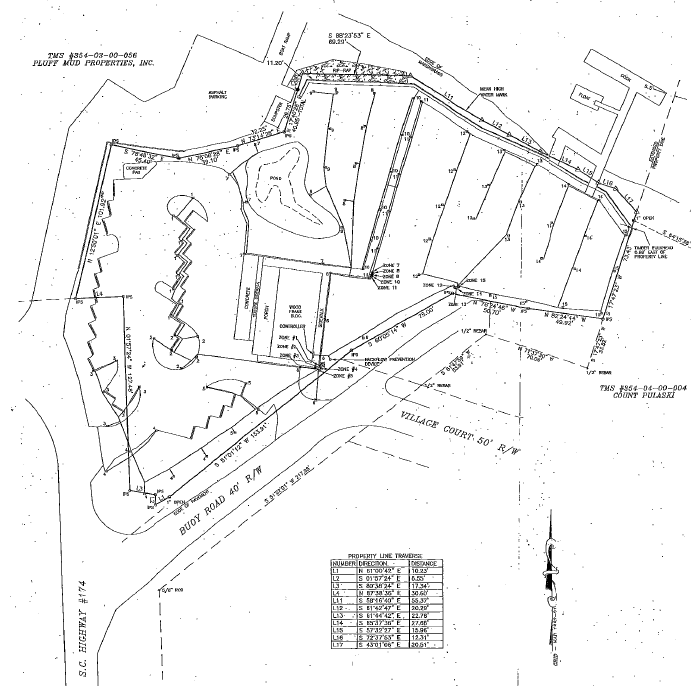 Solid Waste Fee$135.00/eventFirst Hour$75.00/hrEvery hour thereafter$30.00/hrOfficer  -------------------------------------------   $40.00/hr per personTown Roll Cart (Trash cans)$8.00/cart/eventCHECKLIST ITEMPRE EVENTPOST EVENTCOMMENTSExterior:      Grounds free of debris, tents, etc.     Grass  undamaged and color normal     Other plantings in good condition     No holes in ground (grass/parking lot)     Building has no holes on outside     All sprinklers working properly     Wooden edging in good condition     Curb stops in good condition     Other:     Other:     Other:     Other:     Other:     Other:     Other:Interior:     Floors have been swept     No holes in walls     TV/DVD Player working properly     Door hardware working properly     Other:     Other:     Other:     Other:Completed Special Event Application Completed Special Event Application Facility Use Agreement and Release/Indemnification Facility Use Agreement and Release/Indemnification Bay Creek Park Prior and Post Event Applicant Checklist (to be completed the day before or day of rental)Bay Creek Park Prior and Post Event Applicant Checklist (to be completed the day before or day of rental)Site Walk Through Date set for: ____________________ Site Walk Through Date set for: ____________________ Special Event Parking Information & Completed Site Plan Special Event Parking Information & Completed Site Plan Confidentiality Agreement for Heritage BuildingConfidentiality Agreement for Heritage Building